Paví očko ve lví říši IXSlon Bubi byl už dávno po snídani a nyní se koupal ve veselé říčce Janebo. Šplouchal se ve studené vodě, cákal na všechny strany, nabíral vodu chobotem, zvedl jej vysoko nad hřbet, poléval se a sprchoval. Hluboko ve vodě ponořen hověl si hroch. Z vody vyčnívala jen jeho ohromná hlava s velikánskou tlamou. Dobráckýma malýma očkama mžoural do ranního sluníčka. Právě si se slonem vykládali nejnovější vtipy, a smáli se, až se dělaly vlny. Když v tom přiletěl papoušek.„Dobré ráno!“ volal papoušek už z daleka. „Jaké jste měli sny, pánové,“ volal zdvořile, když přistával Bubimu za ucho.Slon Bubi nejprve vypustil vodu z chobotu a potom zatroubil na pozdrav.Hroch zachrochtal: „Brýtro“ a převalil se na druhý bok. Víc se o opeřenou návštěvu nestaral. 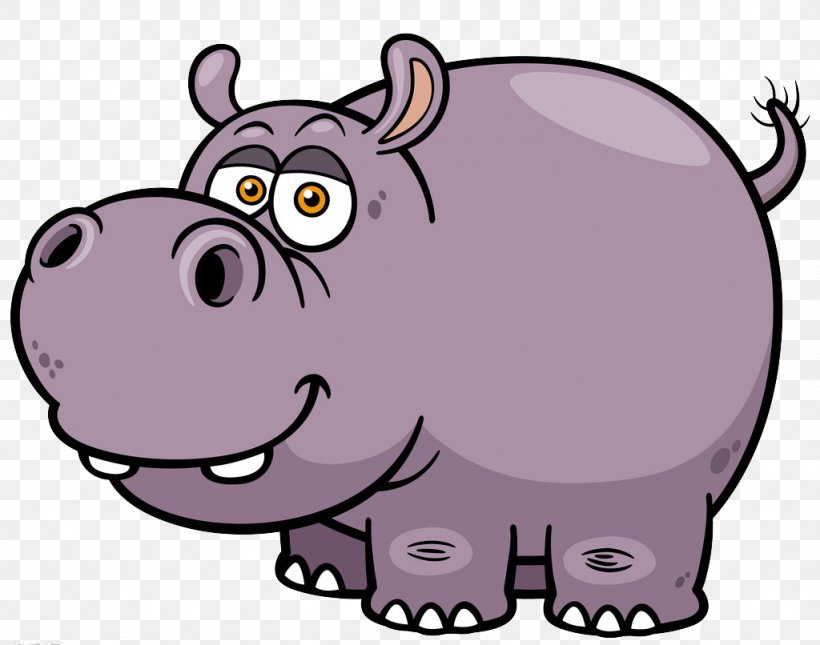 Jak se jmenovala říčka, ve které se koupal slon a hroch?Jak pozdravil papoušek?Jak pozdravil slon?Jak pozdravil hroch?Co dělali hroch se slonem, než přiletěl papoušek?